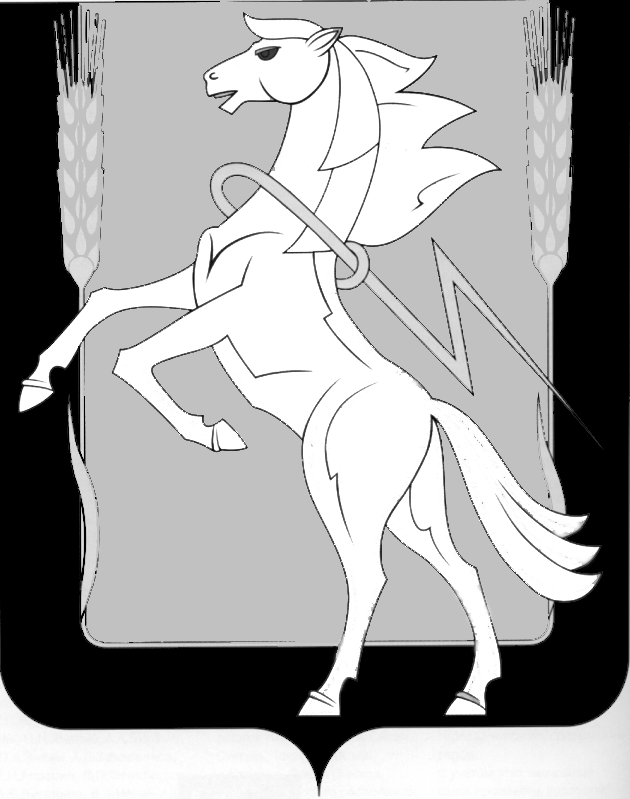 Совет депутатов Полетаевского  сельского поселенияСосновского  муниципального  района  Челябинской областиР Е Ш Е Н И Е от   «25» июня 2015 года  № 33В соответствии со статьей 78 Бюджетного кодекса Российской Федерации и в целях эффективного развития отрасли жилищно-коммунального хозяйства в Полетаевском сельском поселении, Совет депутатов Полетаевского сельского поселенияРЕШАЕТ:1. Утвердить прилагаемый Порядок предоставления субсидий на возмещение затрат на строительство, реконструкцию, модернизацию,  капитальный ремонт, ремонт объектов жилищно-коммунального хозяйства Полетаевского сельского поселения в 2015 году.2. Организацию выполнения настоящего решения возложить на и.о.Главы Полетаевского сельского поселения Лаврову Е.Я.3. Настоящее решение вступает в силу со дня его подписания.Председатель Совета депутатов                          Исполняющий обязанности Главы                          Полетаевского сельского поселения                   Полетаевского сельского поселения _______________С.О.Башлыков                         _____________________Е.Я.ЛавроваУтвержденаРешением Совета депутатов Полетаевского сельского поселенияот «25» июня  2015г. № 33Положениео порядке предоставления субсидий из  бюджета Полетаевского сельского поселения  юридическим лицам на возмещение затрат по выполнению работ (оказанию услуг) при осуществлении деятельности, направленной на реализацию инвестиционныхпроектов на территории Полетаевского сельского поселения Общие положения1.	 Настоящее Положение о порядке предоставления субсидий из  бюджета Полетаевского сельского поселения юридическим лицам на возмещение затрат по выполнению работ
(оказанию услуг) при осуществлении деятельности, направленной на реализацию инвестиционных проектов на территории Полетаевского сельского поселения (далее - Положение), принято в соответствии со статьей 14 Федерального закона от 06.10.2003 N 131-ФЗ "Об общих принципах организации местного самоуправления в Российской Федерации", статьями 78, 86 Бюджетного кодекса Российской Федерации, Уставом Полетаевского сельского поселения и определяет:цели предоставления субсидий; критерии отбора субъектов инвестиционной деятельности, имеющих право на получение субсидий; условия и порядок предоставления субсидий;порядок возврата субсидий в случае нарушения условий, установленных при их предоставлении.2.	В настоящем положении используются следующие понятия:инвестиционная деятельность - вложение инвестиций и осуществление практических действий в целях получения прибыли и достижения полезного эффекта на территории Полетаевского сельского поселения, роста основных экономических показателей развития поселения;инвестиционный проект - обоснование экономической целесообразности, объема и сроков осуществления капитальных вложений на территории Полетаевского сельского поселения, в том числе необходимая проектная документация, разработанная в соответствии с законодательством Российской Федерации и утвержденными в установленном порядке стандартами (нормами и правилами), а также описание практических действий по осуществлению инвестиций (бизнес-план);субъекты инвестиционной деятельности - юридические лица, осуществляющие капитальные вложения на территории Полетаевского сельского поселения с использованием собственных и (или) привлеченных средств в соответствии с законодательством Российской Федерации (далее - инвесторы).Субсидии из бюджета Полетаевского сельского поселения  юридическим лицам на возмещение затрат по выполнению работ (оказанию услуг) при осуществлении деятельности, направленной на реализацию инвестиционных проектов на территории Полетаевского сельского поселения в рамках настоящего Положения (далее - субсидии) предоставляются за счет и в пределах средств, предусмотренных в бюджете Полетаевского сельского поселения на текущий финансовый год.Ответственным исполнителем по предоставлению субсидий и контролю за их целевым использованием является уполномоченный орган - администрация Полетаевского сельского поселения (далее – уполномоченный орган).II. Цели предоставления субсидий5.	Субсидии в рамках настоящего Положения предоставляются инвесторам на безвозмездной и безвозвратной основе на возмещение части затрат по выполнению работ (оказанию услуг) при осуществлении деятельности, направленной на реализацию инвестиционных проектов на территории Полетаевского сельского поселенияIII. Условия предоставления субсидий.6.	Субсидии предоставляются инвесторам, прошедшим конкурсный отбор в соответствии с настоящим Положением, при условии соблюдения ими следующих требований:регистрации в установленном порядке и осуществления им деятельности на территории Полетаевского сельского поселения; наличия инвестиционного проекта, наличия   собственных   средств   на   банковских   счетах   и   (или)   кредитного   договора   с   банком   на осуществление инвестиционного проекта;отсутствия задолженности по налогам и сборам перед бюджетами всех уровней и государственными внебюджетными фондами; увеличения объема налоговых отчислений в бюджеты всех уровней в текущем финансовом году;отсутствия просроченной задолженности по средствам, ранее представленным на возвратной основе из бюджетов всех уровней; отсутствия    фактов    нецелевого    использования    и    (или)    неэффективного    использования    ранее предоставленных бюджетных средств. Субсидии не предоставляются организациям, находящимся в стадии реорганизации, ликвидации или банкротства в соответствии с законодательством Российской Федерации.Предоставление субсидий осуществляется на конкурсной основе.Конкурс по предоставлению субсидий производится в сроки, установленные постановлением Главы Полетаевского сельского поселения, которое может быть утверждено после отражения в  бюджете Полетаевского сельского поселения на текущий финансовый год средств на предоставление субсидий.9.Обязательным условием предоставления субсидий является соответствие заявителей требованиям, установленным в пункте 6 настоящего Положения.10. Для участия в конкурсе на предоставление субсидий инвесторы в десятидневный срок после опубликования постановления Главы Полетаевского сельского поселения о проведении конкурса представляют в   уполномоченный орган следующие документы:заявку на предоставление субсидии (согласно Приложению № 1 к настоящему Положению).инвестиционный проект;-	документы, подтверждающие наличие внебюджетных источников финансирования инвестиционного проекта (выписка с банковского счета, копию кредитного договора, копии документов, свидетельствующих о предоставлении государственных гарантий);-	копии учредительных документов (учредительный договор и (или) устав), со всеми изменениями и дополнениями.копию документа о присвоении кодов Общероссийского классификатора предприятий и организаций;копию свидетельства о внесении записи в Единый государственный реестр юридических лиц, заверенную подписью руководителя и печатью организации.-	документ, подтверждающий полномочия руководителя на текущий период времени (справка, выписка из протокола, приказ о назначении и др.), заверенные подписью руководителя и печатью организации.-	справку налогового органа, в котором инвестор состоит на налоговом учете, на последнюю отчетную дату об отсутствии у него просроченной задолженности по налоговым и иным обязательным платежам в бюджеты всех уровней и государственные внебюджетные фонды.11.	К рассмотрению принимается только полный комплект документов, текст машинописный.Документы подаются в запечатанном бумажном конверте (формат А4) с указанием на нем наименования заявителя.Документы не должны быть скреплены переплетом. Не рекомендуется использование канцелярских скрепок и подача документов в папках, папках-файлах, скоросшивателях и т.п.Если конверт не запечатан надлежащим образом, уполномоченный орган не несет ответственности в случае утраты вложенных в конверт документов. Все экземпляры документов должны иметь четкую печать текстов. Заверение копий документов печатью и подписью руководителя организации   должно быть произведено на всех страницах представленных документов. Уполномоченный орган в течение пяти рабочих дней с момента представления документов, указанных в п. 10 настоящего Положения, проверяет достоверность содержащихся в них сведений. Прошедшие проверку документы направляются в конкурсную комиссию.12. Конкурсная комиссия формируется распоряжением главы Полетаевского сельского поселения с целью принятия решения о предоставлении (отказе в предоставлении) субсидий, определения размера субсидий.Конкурсная комиссия формируется в составе 7 человек, в том числепредседатель комиссии;	заместитель председателя комиссии;ответственный секретарь комиссии;представитель бюджетно-финансовой комиссии Совета депутатов Полетаевского сельского поселения;представитель комиссии по коммунальному хозяйству, благоустройству и экономическому развитию Совета депутатов Полетаевского сельского поселения;представитель финансового органа; юрист.13. Решения конкурсной комиссии принимаются простым большинством голосов присутствующих на заседании членов  комиссии. При голосовании каждый член комиссии имеет один голос, в случае равенства голосов голос председательствующего конкурсной комиссии является решающим.14. Решение конкурсной комиссии является правомочным, если на заседании присутствовали не менее 2/3 от числа членов комиссии.15. Решение   конкурсной   комиссии   фиксируется   в   протоколе   заседания,   который   подписывается председателем конкурсной комиссии либо лицом, его замещающим, и ответственным секретарем.В протоколе заседания конкурсной комиссии указываются:состав конкурсной комиссии.список претендентов.решение конкурсной комиссии.размер предоставляемой субсидии.рекомендации конкурсной комиссии по реализации проекта.Конкурсная комиссия осуществляет расчет суммы баллов согласно показателям по следующей схеме:Исходя из количества баллов конкурсная комиссия определяет рейтинговое место инвестиционного проекта среди заявок инвесторов на получение субсидии.Субсидия на реализацию проекта, занявшего первое рейтинговое место, предоставляется в пределах средств, предусмотренных в  бюджете Полетаевского сельского поселения на текущий финансовый год.На основании протокола заседания конкурсной комиссии подготавливается проект постановления Главы Полетаевского сельского поселения о предоставлении субсидии.19. Материалы, представленные на конкурс, заявителям не возвращаются. Решение об отказе в предоставлении субсидии направляется заявителю администрацией в течение пяти рабочих дней с момента подписания протокола заседания конкурсной комиссии.	IV. Порядок предоставления субсидий.20. В пятидневный срок после выхода постановления Главы Полетаевского сельского поселения о предоставлении субсидии, уполномоченный орган готовит проект договора на предоставление и целевое использование субсидии между уполномоченным органом и получателем субсидии согласно Приложению №2 к настоящему Положению и направляет его для подписания получателю субсидии (заказным письмом с уведомлением о вручении либо вручается лично под роспись).Получатель субсидии в течение 10 календарных дней со дня предоставления проекта договора подписывает договор и представляет его для подписания и регистрации в администрацию.21. Субсидия перечисляется при наличии заключенного договора в соответствии с п. 21 настоящего положения получателю в течение 10 календарных дней после представления получателем промежуточного отчета о реализации инвестиционного проекта согласно Приложению №3 к настоящему Положению и документов, подтверждающих факт несения затрат в связи с реализацией инвестиционного проекта (договоры, накладные, акты выполненных работ, счета, счета-фактуры, платежные поручения и т.п.) и  актов приемки выполненных работ (КС-2, КС-3), подписанные  заказчиком-застройщиком.Заказчик-застройщик назначается  распоряжением Главы Полетаевского сельского поселения.22. Получатель субсидии обязан:-	отражать в промежуточном, итоговом отчете и документах, необходимых для проведения мониторинга, достоверные сведения о реализации инвестиционного проекта и представлять к возмещению затраты, понесенные исключительно в части реализации инвестиционного проекта;-	представлять материалы и иные документы, связанные с использованием субсидии, и допускать представителей уполномоченного органа для осуществления контроля за достоверностью сведений, содержащихся в промежуточном и итоговом отчете.23. Отчетным периодом принимается 1 квартал.V. Порядок возврата субсидий в случае нарушения условий, установленных при их предоставлении24. Полученная субсидия подлежит возврату в  бюджет Полетаевского сельского поселения в случаях:-	неисполнения (ненадлежащего исполнения) получателем обязательств, установленных в п.23 настоящего Положения;реорганизации, ликвидации инвестора, получившего субсидию;неполной реализации проекта или не достижении заявленных показателей, отраженных в договоре на предоставление субсидии, невыполнению обязательств по развитию социальной и инженерной инфраструктуры Полетаевского сельского поселения.В случае выявления уполномоченным органом фактов, указанных в п.25 настоящего Положения, получателю направляется (заказным письмом с уведомлением о вручении либо вручается лично под роспись) требование о возврате полученной субсидии (части субсидии). Получатель субсидии должен вернуть субсидию (часть субсидии) в течение 15 календарных дней с момента получения соответствующего требования.При отказе от добровольного возврата указанные средства взыскиваются в судебном порядке в соответствии с действующим законодательством Российской Федерации.Получатель субсидии несет ответственность за нецелевое использование полученных субсидий в соответствии с действующим законодательством Российской Федерации.VI. Заключительные положенияУполномоченный орган осуществляет мониторинг реализации инвестиционных проектов получателя субсидий.Для проведения мониторинга реализации инвестиционных проектов получатель субсидий ежеквартально представляет в администрацию: справку из налогового органа об отсутствии задолженности по налоговым и иным обязательным платежам в бюджеты всех уровней и государственные внебюджетные фонды; справку о фактически уплаченных налогах в бюджеты всех уровней; справку о среднесписочной численности работников; документов о внесении изменений в штатное расписание. Получатель субсидии по окончании календарного года, в течение которого были получены субсидии представляет в уполномоченный орган: копию формы Сведения о среднесписочной численности работников за предшествующий календарный год, утвержденной   приказом   Федеральной   налоговой   службы   от  29.03.2007   г.  N  ММ-3-25/174   "Об утверждении  формы  Сведений  о  среднесписочной  численности  работников  за  предшествующий календарный год", с отметкой налогового органа; справку из налогового органа об уплаченных налогах в течение отчетного финансового года.         29.Уполномоченный орган может осуществлять контроль за реализацией инвестиционных проектов посредством проверок получателей.	         30.Не позднее пятого числа месяца, следующего за отчетным, получатели субсидий представляют в администрацию промежуточный отчет о реализации инвестиционного проекта вместе с документами, подтверждающими факты несения затрат в связи с реализацией инвестиционного проекта в отчетном периоде.Не позднее 12 числа месяца следующего после окончания финансового года получатели субсидий представляют в уполномоченный орган итоговый отчет о реализации инвестиционного проекта по форме согласно Приложению № 3 к настоящему Положению.Отчеты и документы для проведения мониторинга представляются получателем субсидии до момента полной реализации инвестиционного проекта.Приложение № 1Заявка на предоставление субсидииПрошу предоставить субсидию на возмещение затрат по выполнению работ (оказанию услуг) при осуществлении деятельности, направленной на реализацию инвестиционных проектов на территории Полетаевского сельского поселения
1. Получатель субсидии (название юридического лица) _____________________________________________________________________________________________________________________;2. Данные об инвесторе:2.1 Юридический адрес ________________________________________________________________2.2. Банковские реквизиты _______________________________________________________________________________________________________________________________________________;2.3 Руководитель проекта______________________________________________________________;2.4. Контактные телефоны____________________________________________________________;3. Название и краткое описание инвестиционного проекта___________________________________________________________________________________________________________________;4. Место реализации проекта ___________________________________________________________________________________________________________________________________________;5. Сроки реализации проекта____________________________________________________________________________________________________________________________________________;6. Текущее состояние инвестиционного проекта___________________________________________________________________________________________________________________________;7. Общая стоимость проекта_____________________________ тыс. рублей, в том числе собственные средства инвестора________________________ тыс. рублейкредитные ресурсы ____________________________________ тыс. 8.Запрашиваемая сумма субсидии _________________________________________________ тыс. рублей Обязательства организации по достижению показателей хозяйственной деятельности   в результате инвестиционного проектаНаличие государственных гарантий по обеспечению инвестиционного проекта _______________________________________________________________________ (ссылка на документ).Направления развития социальной и инженерной инфраструктуры  Полетаевского сельского поселения14. У предприятия отсутствует просроченная задолженность по средствам, ранее представленным на возвратной основе из бюджетов всех уровней и факты нецелевого использования и (или) неэффективного использования ранее предоставленных бюджетных средств.______________________                __________________		_______________________     Ф.И.О. руководителя 				Должность					Подпись
Приложение № 2 Примерная форма договора 
на предоставление и целевое использование субсидииПос . Полетаево	«___»________2013г.	 (полное наименование уполномоченного органа) именуемое в дальнейшем “Уполномоченный орган”, в      лице _____________________,  действующего на основании	 __________________________________________ (краткое наименование уполномоченного органа),  с  одной стороны,  и _______________________________ (полное    наименование    организации), именуемое (-ая,  -ый) в дальнейшем  "Получатель",   в  лице,  действующего (-ей)  на основании_____________________________, с другой стороны, совместно именуемые "Стороны", на основании постановления Главы Полетаевского сельского поселения от «___»__________ _____ Г. №______, учитывая протокол заседания конкурсной комиссии «___»__________ _____ Г. №______, заключили настоящий Договор о нижеследующем:1. Предмет договора1.1. По настоящему Договору	(краткое наименование уполномоченного органа) предоставляет Получателю субсидию из бюджета Полетаевского сельского поселения на возмещение части затрат по выполнению работ (оказанию услуг) при осуществлении деятельности, направленной на реализацию инвестиционного проекта2. Размер и порядок предоставления субсидии2.1.	Субсидия предоставляется в размере	тыс. рублей. Сумма является неизменной в течение всего срока действия настоящего Договора.2.2.	Начиная со дня  подписания Договора, ___	 (краткое наименование уполномоченного органа) ежемесячно производит перечисление денежных средств Получателю в течение 10 календарных дней после представления получателем промежуточного отчета о реализации инвестиционного проекта и следующих документов, подтверждающих факт несения затрат в связи с реализацией инвестиционного проекта и акта приемки  выполненных работ( формы КС-2 и КС-3), подписанный представителем заказчика-застройщика.2.3.	Промежуточный отчет о реализации инвестиционного проекта предоставляется Получателем в ___________________	(краткое наименование уполномоченного органа) не позднее 1 числа месяца, следующего за отчетным, в письменном виде вместе с документами, подтверждающими факт несения затрат в связи с реализацией инвестиционного проекта.3. Права и обязанности сторон3.1.	(краткое наименование уполномоченного органа) обязуется:Предоставить Получателю субсидию в размере и порядке, указанном в разделе 2 настоящего Договора.Осуществлять контроль за целевым использованием средств субсидии, а также проверки соответствия предоставленных отчетов фактическому состоянию. В случаях, указанных в разделе V Положения о порядке предоставления субсидий из бюджета Полетаевского сельского поселения юридическим лицам на возмещение части затрат по выполнению работ (оказанию услуг) при осуществлении деятельности, направленной на реализацию инвестиционных проектов на территории Полетаевского сельского поселения о порядке предоставления субсидий из  бюджета Полетаевского сельского поселения субъектам инвестиционной деятельности на возмещение затрат по выполнению работ (оказанию услуг) при осуществлении деятельности, направленной на реализацию инвестиционных проектов на территории Полетаевского сельского поселения направлять требование Получателю о возврате субсидии.3.1.3.	Утвердить промежуточный отчет о реализации инвестиционного проекта и документы, подтверждающие факт несения затрат в связи с реализацией инвестиционного проекта на территории Полетаевского сельского поселения, в отчетном периоде в течение 5 календарных дней после предоставления документов в случае соответствия проведенных мероприятий целям и задачам инвестиционного проекта, а также целевого использования средств субсидии.3.2.	(краткое наименование уполномоченного органа) вправе:3.2.1. Присутствовать на любом из мероприятий, проводимых Получателем в рамках реализации инвестиционного проекта, указанного в п. 1.1 настоящего Договора. 3.3. Получатель обязуется:3.3.1.	Использовать субсидию, предоставленную_____________(краткое наименование уполномоченного органа) по целевому назначению.3.3.2.	Не позднее 1 числа месяца, следующего за отчетным, предоставлять в уполномоченный  орган промежуточный отчет о реализации инвестиционного проекта и документы, подтверждающие факт несения затрат в связи с реализацией инвестиционного проекта на территории Полетаевского сельского поселения в отчетном периоде.3.3.3.	Не позднее 30 декабря текущего финансового года предоставлять в уполномоченный орган итоговый отчет о реализации инвестиционного проекта (согласно Приложению N 3 к настоящему Положению).3.3.4.	Осуществить ввод в эксплуатацию следующих объектов социальной и инженерной инфраструктуры Полетаевского сельского поселения	(указать объекты и сроки ввода их в эксплуатацию)3.3.5.	Предоставлять материалы и иные документы, связанные с реализацией инвестиционного проекта в части   понесенных   инвестором   затрат   на   возмещение   которых   выделена   субсидия   и   допускать представителей	(краткое   наименование  уполномоченного   органа)   для осуществления контроля за реализацией обязательств.3.3.6.	Вернуть в бюджет Полетаевского сельского поселения средства полученной
субсидии в соответствии с разделом V Положения о порядке предоставления субсидий из бюджета Полетаевского сельского поселения юридическим лицам на возмещение части затрат по выполнению работ (оказанию услуг) при осуществлении деятельности, направленной на реализацию инвестиционных проектов на территории  Полетаевского сельского поселения.4. Срок действия и порядок изменения договораНастоящий Договор вступает в силу со дня его подписания Сторонами и действует до полного исполнения Сторонами своих обязательств по настоящему Договору.Все изменения и дополнения к настоящему Договору действительны только в том случае, если они составлены в письменной форме и подписаны уполномоченными представителями обеих Сторон в установленном порядке.Начальный срок выполнения работ -	.Конечный срок выполнения работ -	.5. Ответственность сторон 5.1. За невыполнение и (или) ненадлежащее исполнение обязательств по настоящему Договору Стороны несут ответственность  в  соответствии  с действующим  законодательством  Российской Федерации  и настоящим Договором.6. Прочие условия6.1.	Взаимоотношения Сторон, не урегулированные настоящим Договором, регулируются действующим законодательством.Споры по настоящему Договору Стороны разрешают путем переговоров, результаты которых оформляют письменным документом. При не достижении согласия в ходе переговоров споры по настоящему Договору разрешаются в судебном порядке в соответствии с действующим законодательством.Настоящий Договор составлен в двух экземплярах, имеющих одинаковую юридическую силу, по одному для каждой из Сторон.7. Конфиденциальность7.1. Стороны обязуются соблюдать конфиденциальность в отношении конфиденциальной информации и сведений, составляющих "ноу-хау" инвестиционного проекта, не открывать и не разглашать в общем или в частности информацию какой-либо третьей стороне без предварительного письменного согласия другой Стороны по настоящему Договору.8. Адреса, реквизиты и подписи сторон	Уполномоченный орган:                                     Получатель:Приложение № 3Отчет о реализации инвестиционного проекта(Название инвестиционного проекта)с «_____»  ____________________г. по «____»________________________гОтчет содержит следующие основные характеристики выполнения проекта и иллюстрационные материалы:1. Получатель субсидии (название юридического лица, индивидуального предпринимателя).2. Соответствие   достигнутых   результатов   целям   и   задачам,   поставленным   инвестиционным проектом.3. Описание понесенных затрат в связи с реализацией инвестиционного проекта работ за данный промежуток времени:4. Перечень проведенных мероприятий в рамках выполнения инвестиционного проекта с указанием срока, места и участников их проведения. Какие были достигнуты результаты.5. Копии информационно-рекламных материалов и другая информация, имеющая отношение к реализации проекта, за данный период.Примечание:- При упоминании в отчете лиц, названий организаций указываются контактные телефоны и юридические адреса.- При упоминании в отчете публикаций указывается печатный орган.Ф.И.О. руководителя	Должность	Подписьм.п.«О порядке предоставления субсидий на возмещение затрат на строительство, реконструкцию, модернизацию, капитальный ремонт, ремонт  объектов жилищно-коммунального хозяйства Полетаевского сельского поселения в 2015 году»№ п/пКритерииПодтверждающие документыБалл1.Наличие внебюджетных источников финансирования инвестиционного проектаПоказатель заявки на предоставление субсидии, копия выписки с расчетного счета, копия кредитного договора Отсутствие -0 баллов, каждые 100,0 тыс.руб.внебюджетных средств увеличивает сумму баллов на 1 единицу 2.Наличие у инвестора государственных гарантий под осуществление инвестпроектаКопии документов, подтверждающих наличие государственных гарантий50 баллов3.Развитие социальной и инженерной инфраструктуры Полетаевского сельского поселенияПоказатель заявки на предоставление субсидии (п.13 приложения 1 к настоящему Положению)Каждые 100,0 тыс.руб. на развитие социальной и инженерной  инфраструктуры увеличивают сумму баллов  на  1 единицу4.Фактические вложения инвестора в инвестиционной  проект на момент подачи заявки Копии платежных поручений30 баллов№ ппНаименование показателяЕдиница измеренияВеличина показателя на текущую дату с начала годаВеличина показателя на текущую дату с начала года№ ппНаименование показателяЕдиница измеренияна текущую дату с начала годаПрогноз на момент завершения проекта1.Объем налоговых отчислений в бюджеты всех уровней и внебюджетные фондыТыс. руб.2.Прирост объема налоговых отчислений в бюджеты всех уровней и внебюджетные фондыТыс. руб.№ п/пОбъектПланируемые вложения инвестора, тыс. руб.Срок реализацииNn/пНаименование мероприятийСрокипроведениямероприятийСобственные средства (рубли)Сумма посубсидиям(рубли)Всегопонесенныезатраты (рубли)1234